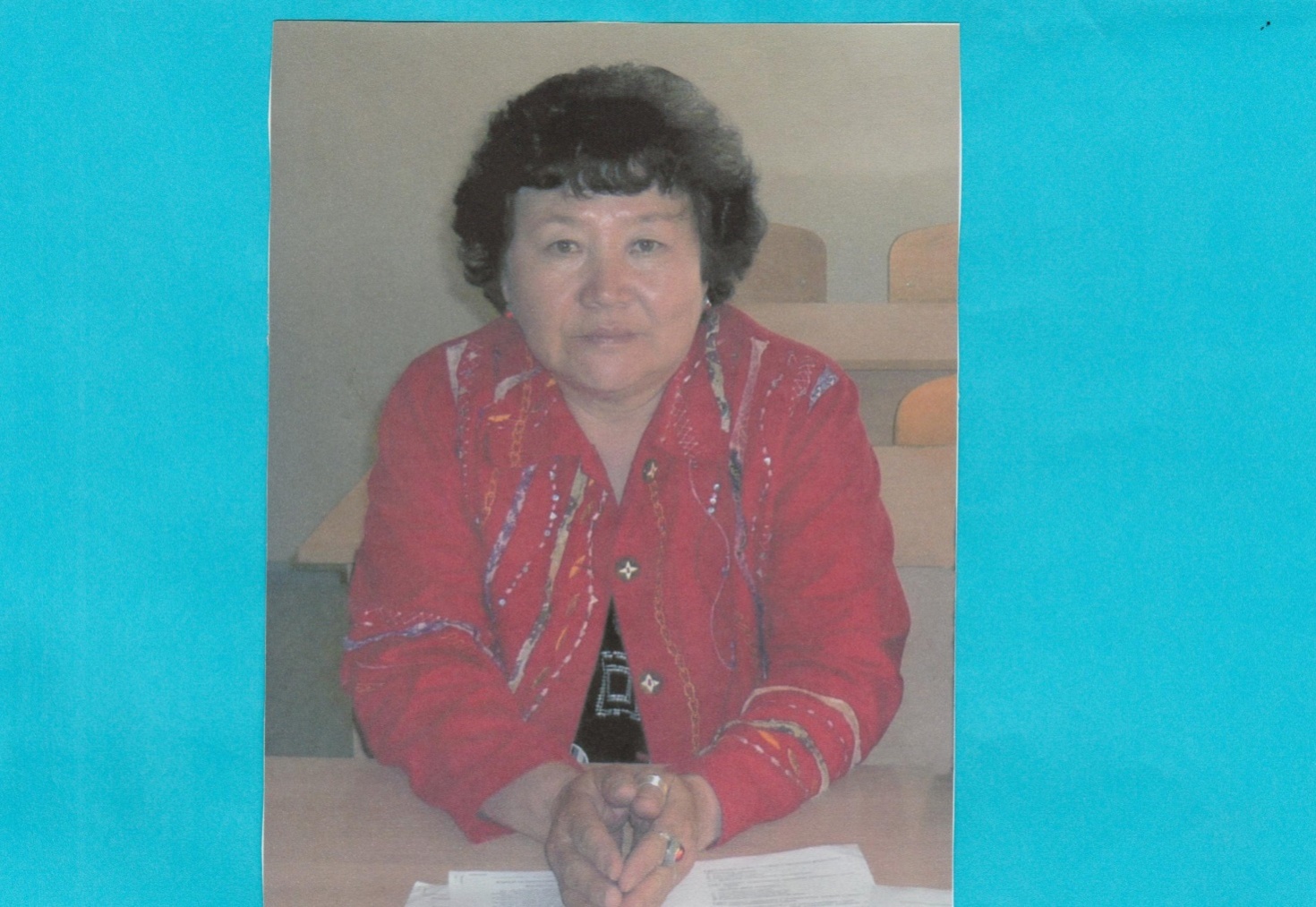 МБОУ «Купчегеньская средняя общеобразовательная школа»Баранчикова Анжелика Николаевнаучитель русского языка  и литературы1.1.Наличие методических публикаций (в т. ч. докладов на научно-практических конференциях, семинарах)Федеральный уровень1.Баранчикова А.Н., методическая разработка «Элективный курс «Учимся рассуждать», 2019, свидетельство о публикации infourok.ru№УМ 250297342. Баранчикова А.Н., выступление на конференции «Живое слово»,2019, свидетельство о публикации infourok.ru № ТУ82672767.3.Баранчикова А.Н,краеведческий материал, выступление на конференции, 2018,свидетельство о публикации infourok.ru №ОЭ 73236327.4.Баранчикова А.Н., презентация «Александр Усов.Поэт.ЗемлякЧеловек», 2019,свидетельство о публикации infourok.ru, №МР65411888.5.Баранчикова А.Н.,исследовательская работа «Мунгаш дьалан и богатырь  Тоодот»,2019,свидетельство о публикации infouruk.ru, № БФ63112020                                                                    .6.Баранчикова А.Н., исследовательская работа «История происхождения слов «Зараза, невзрачный – зря».,2018, свидетельство о публикации  infourok.ru,№ АЙ70290689.7.Баранчикова А.Н., благодарность за существенный вклад в методическое обеспечение учебного прцесса по преподаваемой дисциплине…, 2018,свидетельство о публикации infourok.ru, № АР 32683410.8.Баранчикова А.Н., выступление на методическом семинаре «Проблемы формирования культуры речи в школьном обучении», свидетельство о публикации infourok.ru, №БЛ 46705550.9.Баранчикова А.Н., методическая разработка  «Стихотворение ученицы 10 класса «Алтай мой – колыбель моя»,2019, свидетельство о публикации infourok.ru, №ЛЧ41787901.10. Баранчикова А.Н., методическая разработка «Стихотворение ученика 10 класса Санакова Эмил», 2019,свидетельство о публикации infourok.ru, № ЙИ 35042780.11.Баранчикова А.Н.,методическая разработка  «Сочинение ученика 10 класса Ачимова Айсура», 2019,свидетельство о публикации infourok.ru, № ИБ 3349007312.Баранчикова А.Н., методическая разработка «Топонимика села Купчегень», свидетельство о  публикации infourok.ru№БШ 1937639613. Участие во Всероссийском литературном конкурсе в г. Сахалин«Жизнь вокруг нас», 2018,диплом финалиста.Региональный уровень.Баранчикова А.Н. « Мифы и легенды Улегемской долины»,Горно – Алтайск,2015г.Баранчикова А.Н. « Мифы и легенды Улегемской долины», Горно- Алтайск, 2018г.Участие в Республиканских краеведческих чтениях: 1 место, март 2017г, 2 место, февраль, 2018г.Выступление на республиканской конференции в с. Улаган  «Благословляю через слово», 2018 г.Выступление на районном методическом объединении учителей русского языка и литературы , тема «Проблемы  формирования культуры речи», 2019 г.                                                   Баранчикова А.Н. занимается исследовательской  работой. Результатом ее исследовательской деятельности является сборник « Мифы и легенды Улегемской долины». Материал ею собирался по крупицам. Учитель проделала очень большую работу,  сделала литературную обработку мифов и легенд, перевела их на русский язык. Этот материал используется учителями на уроках, во внеклассной работе и в различных проектах. Им пользуются не только учителя нашей школы, но и других школ.Сборник « Мифы и легенды Улегемской долины» был опубликован в 2015 году в количестве 50 экземпляров. В нем было двенадцать сказаний. Потом добавилось еще восемь легенд. Теперь сборник содержит не двенадцать, адвадцать один мифов и легенд. Он опубликован в марте 2018 года. Эторезультат большой исследовательской работы, которая началась в 1985 году. (В скобках обозначены фамилии  информаторов). Позвольте познакомить Вас с названиями легенд и мифов:      1. Скала- страж в Кур- Кечу ( АнатпаеваТ.Б. 1994г.30.05)     2.Хозяйки реки Улегем(Анатпаева Т.Б.1992г.31.0.10)      3.Алтай- часть Вселенной ( Анатпаева Т.Б. 1989г.18.02)      4. Алмысы в Кара-Суу-, Синий Яр( Тайляшева Е.Я.1988г.,7.12)      5.Счастливая семья(Тайляшева Е.Я.1993г.,24.03)      6. Катунь, урочище Кара-Суу и шаманы (Тайляшева Е.Я.1993г.,24.03)      7. Заяц(Тайляшева Е.Я.1989г,8.02)      8.Ак-Кебюк (Тайляшева Е.Я.1990г.3.03)      9.Эрдьине (Тайляшева Е.Я.1991г.5.12)      10.Кулдьюкай(Анатпаева Т. Б.1987г.10.10)      11.Тайна лога Кежелу(АнатпаеваТ.Б.1989г.12.11)      12.Курманак(Анатпаева Т.Б.1995г.5.05)      13.Охота на орла(Санаков Я.Т.1985г.3.02)      14. Алаштай и Карагез (Санаков Я. Т.1989г.4.12)      15.Клад рода(Санаков Я.Т.1986г.25.10)      16.Хозяйка перевала Чике-Таман(Санаков Я. Т.1990 г. 21.03)      17. О хозяине Чуйского тракта(Санаков Я.Т.1995г.05.06)      18.Почитание огня(Санаков Я. Т. 1990г.21.03)      19.Урочище «Кызыл Тыт» (Санаков Я. Т.1996г.25.06)      20. Эрендой(Санаков Я. Т.1989г.3.12)      21.Толгой и Толгойок(Анатпаева Т.1985г.05.12)Места, описанные в легендах, простираются с южной стороны горы Чике - Таман до извилистых бомов Кур –Кечу. В этих легендах преобладают образы  смелых и бесстрашных людей, которые, не задумываясь готовы отдать свои жизни за светлое будущее своего Алтая, за продолжение человеческого рода, за жизнь и безопасность всего народа.       Читая эти легенды, Вы узнаете о борьбе великих личностей с темными силами, с несправедливостью. В итоге добро всегда побеждает зло. Передавая из уст в уста, из поколения в поколение эти удивительные мифы и легенды, люди воплощали в них свои мечты о справедливости, доброте, бескорыстии, счастье.        Почти в каждом мифе воспевается красота и первозданность природы Горного Алтая. Образ Алтая одушевлен, Алтай – Кудай (хозяин Алтая) помогает простому человеку. Мы видим, как с древних времен наш народ почтительно и уважительно относится к природе Алтая-Кангая. Наверное, поэтому наша природа до сих пор жива, прекрасна и сказочна.         Читайте легенды, Любите Вселенную, Наш Алтай!( Из предисловия сборника «Мифы и легенды Улегемской долины», стр.2-3)       Анжелика Николаевна, как учитель со стажем,  делится с коллегами  опытом своей работы. Выступает на заседаниях школьного, районного методического объединений, показывает открытые уроки для учителей не только своей школы, но и района. Учитель имеет свой собственный  кабинет на сайте infourok.ru, где публикует  дидактические материалы, статьи, презентации и другие материалы, с которыми могут ознакомиться учителя РФ.Баранчикова А.Н. представила свой обобщенный опыт на Всероссийском уровне. Тема: «Воспитание любви к преподаваемому предмету через внеклассные занятия»(2019г.)                                                               